 	Odd-Number Cards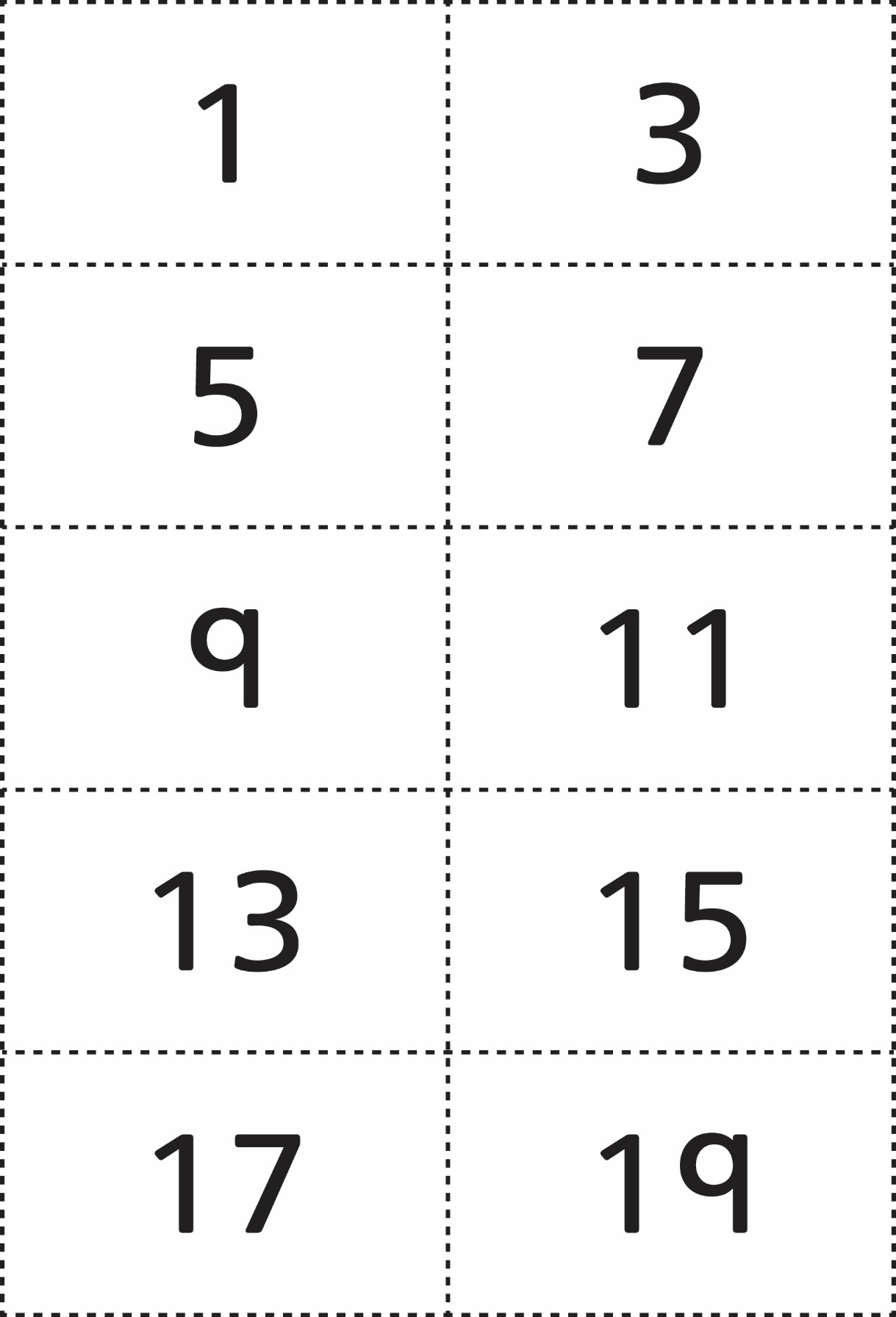 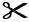 